検査実施報告書（５日間の自宅待期間終了時）本検査の対象は同居家族（同居人）と濃厚接触をした場合です。検査は，自宅待機６日目に、濃厚接触者自身で行ってください。症状がある場合は、検査キットが陰性でも、受診してください。※濃厚接触者となった起点日（0日目）の考え方【濃厚接触者が感染者の同居家族等の場合】 ◯起点日は，以下のいずれか遅い方 ・感染者の発症日（無症状の場合は検体採取日） ・基本的な感染対策を住居内で講じた日 学籍番号　　　　　　　　　　所属学部等　医学部医学科　氏名　　　　　　　　　　　　　　　 濃厚接触者となった起算日（0日目）　　　年　　　月　　　日（　　）検査キット名　　　　　　　　　　　　　　　　　　　※　検査キットは，必ず厚生労働省に承認された体外診断用医薬品を用いてください。厚生労働省HP： https://www.mhlw.go.jp/stf/newpage_11331.html検査日・検査結果写真をメール添付してください。保存形式はファイルの保存形式はjpegまたはpdfとし、ファイル内の画像に氏名と検査日を記入してください。　　　　　　　　　　　　　 提出先：医学部医学科学務係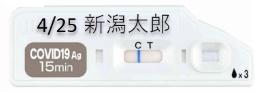 　　　　　　　　　　　　　　　　電話：025-227-2016　　　　　　　　　　　　　　　　E-mail：medgakum@med.niigata-u.ac.jp検査日（曜日）結果体温（℃）症状（カッコ内に咳など症状記載）年　　月　　日（　　）陽性・陰性有　・　無（　　　　　　　）年　　月　　日（　　）陽性・陰性有　・　無（　　　　　　　）